Правительство Вологодской областиСеверо-Западный институт (филиал)федерального государственного бюджетногообразовательного учреждения высшего образования«Московский государственный юридический университетимени О.Е. Кутафина (МГЮА)»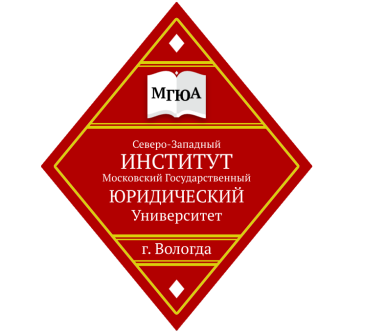 КОНФЕРЕНЦИЯ 
«Роль МГЮА в становлении и развитии юридического образования на Русском Севере»,посвященная 90-летию Университета имени 
О.Е. Кутафина (МГЮА)Информационное письмо9 декабря 2021 года
г. ВологдаУважаемые коллеги!9 декабря 2021 года состоялась конференция «Роль МГЮА в становлении и развитии юридического образования на Русском Севере», посвященная 90-летию Университета имени О.Е. Кутафина (МГЮА).Организаторы Конференции: Северо-Западный институт (филиал) Университета имени О.Е. Кутафина (МГЮА). Конференция организована при поддержке Правительства Вологодской области.Цель Конференции: обмен опытом и мнениями о практике и тенденциях развития высшего юридического образования, обсуждение путей и перспектив взаимодействия образования, науки и производства, развития российского законодательства с учетом современных тенденций, повышения престижа высшего юридического образования, получаемого в региональных образовательных организациях.Участники Конференции:- представители федеральных и региональных органов законодательной и исполнительной власти, судебного сообщества, органов местного самоуправления;- представители юридического сообщества, экономики и социальной сферы;- члены общественных организаций;- представители образовательных и научных организаций;- обучающиеся образовательных учреждений.По результатам работы Конференции готовится к изданию сборник научных трудов.Приглашаем Вас опубликовать статью в рамках тематики круглых столов Конференции (Приложение 1).Приём текстов статей (докладов) для публикации в сборнике материалов конференции осуществляется в срок до 31 января 2021 года.Заявки и тексты статей (докладов) для публикации направляются на адрес электронной почты  science35msal@yandex.ru в виде прикрепленного к основному письму файла в формате doc.Статья (доклад) участника оформляется в соответствии с Приложением2.Объём доклада не должен превышать 7 страниц формата А4, включая ФИО, место учебы/работы, статус автора, ФИО, должность, ученую степень и ученое звание научного руководителя, название доклада.Шрифт TimesNewRoman, 1,5 интервал, кегль 14, абзацный отступ 1,25, все поля страницы 2 см. ФИО, место учебы, курс, ФИО, должность, ученая степень и ученое звание научного руководителя указываются в верхнем правом углу. Название доклада выравнивается по центру.Автоматические сноски размещаются постранично, кегль 12, интервал одинарный.В поле «тема» электронного письма необходимо указать:- ФИО участника; площадка.Название прикрепленного документа должно содержать следующую информацию:- Доклад. Фамилия и инициалы участника. Название площадки.Контактная информация:Пеганова Юлия Александровна – начальник отдела организации научной работы Северо-Западного института (филиала) Университета имени О.Е. Кутафина (МГЮА), тел.: 8 (8172) 56-51-90, e-mail: ya.peganova@mail.ru ; science35msal@yandex.ru Уторова Татьяна Николаевна – заместитель директора по научной работе Северо-Западного института (филиала) Университета имени О.Е. Кутафина (МГЮА), тел.: 8 (8172) 56-51-88, e-mail: science35msal@yandex.ruПриложение 1Концепция конференции «Роль МГЮА в становлении и развитии юридического 
образования  на Русском Севере», 
посвященная 90-летию Университета имени 
О.Е. Кутафина (МГЮА)Приложение 2Пример оформления доклада (статьи)Смирнов Алексей Игоревич, обучающийся 2 курса Северо-Западного института (филиала) Университета имени О.Е. Кутафина (МГЮА)Научный руководитель:Иванов Иван Иванович, профессор кафедры уголовного права и криминологии Северо-Западного института (филиала) Университета имени О.Е. Кутафина, д.ю.н., профессорНазвание работыТекст______________________________________________________________________________________________________________________________________________________________________________________	Текст__________________________________________________________________________________________________________________Круглый стол «20 лет Трудовому кодексу Российской Федерации: теоретические и практические аспекты, перспективы развития»Модератор: заведующий кафедрой предпринимательского и трудового права, к.ю.н., доцент Потапова Наталья ДмитриевнаОсновные вопросы, предлагаемые к обсуждению:1. Регулирование трудовых и непосредственно связанных с ними отношений в эпоху цифровизации;2. Изменение правового статуса субъектов трудового права в исторической ретроспективе;3. Новые формы занятости и их правовое регулирование;4. Дистанционный труд в современных условиях: теоретические и практические проблемы;5. Международно-правовое регулирование труда и его влияние на ТК РФ;6. Роль и значение ТК РФ при осуществлении предпринимательской деятельности;7. Обязательное страхование и труд в современных условиях;8. Проблемы обеспечения коммерческой тайны в трудовых отношениях;9. Ответственность юридического лица или гражданина за вред, причиненный его работником;10. Ответственность за нарушение трудового законодательства. Защита трудовых прав и свобод; 11. Разграничение гражданско-правовых и трудовых отношений;12. Правовой статус отдельных субъектов предпринимательства;13. Особенности управления субъектами предпринимательства;14. Понятие и виды предпринимательских договоров;15. Страхование предпринимательских рисков как вид предпринимательской деятельности;16. Юрист корпорации: права, обязанности, ответственность; 17. Функции юридического департамента коммерческой организации.Круглый стол«Методология цифровой дидактики при преподавании дисциплин
 в юридическом вузе»Модератор: заведующий кафедрой социально-гуманитарных дисциплин и правовой информатики, к.ю.н., доцент Шибаев Дмитрий ВалентиновичОсновные вопросы, предлагаемые к обсуждению:1. Методические основы применения цифровых (в том числе интерактивных) технологий на лекционных и практических занятиях;2.Методики осуществления образовательной деятельности в дистанционной и гибридной форме обучения;3.Особенности преподавания дисциплин социально-гуманитарного цикла  в системе высшего образования;4. Мастер-класс по интерактивным технологиям.Круглый стол «Противодействие незаконной миграции уголовно-правовыми 
средствами» (к 25-летию Уголовного кодекса Российской Федерации)Модератор: заведующий кафедрой уголовного права и криминологии, к.ю.н., доцент Герасимова Елена ВладимировнаОсновные вопросы, предлагаемые к обсуждению:1. О состоянии и проблемах уголовно-правового противодействия незаконной миграции;2. Миграция в контексте проблем национальной и региональной безопасности;3. Международный и зарубежный опыт борьбы с нелегальной миграцией;4. Криминологическая характеристика миграционной преступности;5. Правовые аспекты регулирования миграционных процессов;6. Миграционная политика;7. Миграционное право, как отрасль права и учебная дисциплина;8. Вопросы расследования уголовных дел о преступлениях, связанных с незаконной миграцией;9. Уголовно-процессуальные особенности производства следственных и процессуальных действий в отношении иностранных граждан и лиц без гражданства.Научно-методический семинар «Методология регулирования: научная школа МГЮА сквозь 
призму времени»Модераторы: заведующий кафедрой государственно-правовых дисциплин, к.ю.н., доцент Лазарева Марина
 Николаевна; доцент кафедры государственно-правовых дисциплин, к.ю.н. 
Баскова Анна ВалерьевнаОсновные вопросы, предлагаемые к обсуждению:1. Позиции ученых-теоретиков МГЮА по вопросу методов правового регулирования;2. Взгляды О.Е. Кутафина на методы конституционного права;3. Современные представители юридической науки о методах правового регулирования;4. Методы публично-правовых и частно-правовых отраслей: разнообразие подходов;5. Дихотомия императивного и диспозитивного методов регулирования;6. Корреляция предмета и метода правового регулирования: основные подходы;7. Значение методов правового регулирования для законотворческой и правоприменительной деятельности;8. Соотношение общеправового метода и отраслевых методов регулирования;9. Специфические методы правового регулирования: коллизионно-правовой метод, материально-правовой метод, дозволительный метод и иные.Круглый стол«Законодательство об административных правонарушениях: современное состояние и стратегия развития (к 20-летию Кодекса Российской Федерации об административных правонарушениях)»Модератор: заведующий кафедрой административного и финансового права, к.ю.н., доцент Корепина Анна ВикторовнаОсновные вопросы, предлагаемые к обсуждению:1. Конституционно-правовые основы законодательства об административных правонарушениях;2. Законодательство Российской Федерации об административных правонарушениях: 20 лет развития;3. Кодекс Российской Федерации об административных правонарушениях и его «парадоксы»;4. Концепция реформирования законодательства об административных правонарушениях;5. Концептуальные положения двухуровневой административной ответственности в проекте нового КоАП РФ;6. Регулярная конкретизация и уточнение юридических составов административных правонарушений, содержащихся в Особенной части КоАП РФ;7. «Оценки эффективности» действия норм КоАП РФ с учетом внесенных в него изменений и дополнений;8. Развитие положений КоАП РФ, регламентирующих ответственность юридических лиц;9. Рецепция законодательства об административных правонарушениях в налоговое законодательство: возможность и необходимость;10. Электронная форма обжалования постановлений по делам об административных правонарушениях;11. Административная ответственность за размещение информации в сети «Интернет»;12. Административная ответственность за нарушение законодательства в сфере предупреждения распространения новой коронавирусной инфекции (COVID-19).